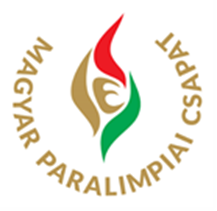 Nyolc érem a paralimpia félidejében a magyaroknakKiválóan teljesít a Magyar Paralimpiai Csapat a XV. Nyári Paralimpiai Játékokon, a szeptember 7-18. között zajló riói versengésen Magyarország eddig 8 érmet szerzett. A 162 induló ország közül jelenleg 68 ország szerzett érmet, Kína vezeti a ranglistát 147 éremmel. A kínaiak 327 sportolóval vesznek részt a riói játékokon, eddig 63 aranyérmet, 51 ezüstérmet és 33 bronzérmet nyertek.A magyar csapat első érmét az erőemelő Tunkel Nándor szerezte meg az első napon. A 49 kilós kategóriában induló erőemelő 155 kilogramm kinyomásával szerezte meg a bronzérmet. A harmadik versenynapon Pap Bianka bizonyított, 100 méteres hátúszásban lett ezüstérmes. Ismét az úszóink diadalmaskodtak a negyedik napon, Sors Tamás 200 méter vegyesen nyert ezüstérmet, Pap Bianka ugyanebben a versenyszámban a nőknél bronzéremmel zárt.A paralimpiai játékok ötödik versenynapját, szeptember 12-ét igazi éremesővel zárta a magyar csapat. Osváth Richárd kardvívásban nyert ezüstérmet, Pálos Péter asztaliteniszező bronzéremmel zárta a szereplését, az esti úszódöntőkben Tóth Tamás hozta el a bronzérmet 100 méter gyorsúszásban.A hatodik versenynapon Csonka András asztaliteniszben ezüstérmet nyert.„Úgy forog a magyar csapat gépezete, mint egy jól bejáratott Rubik-kocka. Pontosak, magabiztosak és sportszerűek a versenyzőink, ahogyan azt minden magyar el is várhatta tőlük. Nyolc kis színes négyzet már a helyére került, a paralimpia végére pedig mind a 43 sportoló betölti majd azt a helyet, ami ebben a nagyszerű csapatban rá vár. Azt kérem minden magyartól, hogy legyen büszke a parasportolóinkra, megérdemlik. Szorítsanak továbbra is nekik, szép napok jönnek!" - értékelt félidőben Szabó László, a Magyar Paralimpiai Bizottság elnöke.A paralimpiai játékok szeptember 18-án zárul, a csapat 20-án az esti órákban ér majd Budapestre.A Magyar Paralimpiai Csapat összesített eredménye szeptember 13-án:nők:Adámi Zsanett úszó: 100 méter mell, 4. hely;Arlóy Zsófia asztaliteniszező: 5. hely;Burányi Flóra judo: 8. hely;Dávid Krisztina sportlövő: 10 méteres légpisztoly 5. hely;Engelhardt Katalin úszó: 50 méter pillangó 10. hely, 100 méter mell 11. hely, 50 méter gyors 16. hely;Illés Fanni úszó: 100 méter hát 10. hely, 100 méter mell 5. hely, 200 méter vegyes 11. hely; Kézdi Réka úszó: 200 méter gyors 10. hely, 50 méter pillangó 4. hely, 50 méter gyors 13. hely;Konkoly Zsófia úszó: 400 méter gyors 6. hely, 200 méter vegyes 14. hely, 50 méter gyors 16.hely;Lőrincz Krisztina evezés:  11. hely; Mezei Katalin erőemelő: 9. hely;Pap Bianka úszó: 100 méter gyors ezüstérem, 200 méter vegyes bronzérem, 100 méter pillangó 9. hely;Ráczkó Gitta úszó: 100 méter mell 12. hely, 200 méter vegyes 9.hely; Szabó Nikolett judo: 5. hely;férfiak:Butu Arnold Csaba és Garamszegi László kerékpár: pálya 4000 méter 15. hely, pálya 1000 méter 11. hely;Berecki Dezső asztaliteniszező: 11 között búcsúzott;Boronkay Péter triatlon: 9. hely;Csonka András asztaliteniszező: ezüstérem;Gurisatti Gyula sportlövő: 10 méter légpisztoly 12. hely, 25 méter pisztoly 18. hely;Major Endre asztaliteniszező: 4. hely;Németh Roland kerekesszékes tenisz: a legjobb 32 között búcsúzott;Osváth Richárd kerekesszékes vívás: kard egyéni ezüstérem;Pálos Péter asztaliteniszező: bronzérem;Sors Tamás úszó: 200 méter vegyes ezüstérem, 100 méter gyors  6. hely; 50 méter gyors 4. hely;Sztanó György erőemelő: 8. hely;Tóth Tamás úszó: 100 méter gyors bronzérem, 200 méter vegyes 4. hely; 50 méter gyors 6. hely;Zborai Gyula asztaliteniszező: 9-16 között búcsúzott.Rió de Janeiró, 2016. szeptember 13.Magyar Paralimpiai Bizottság